Ministério da Educação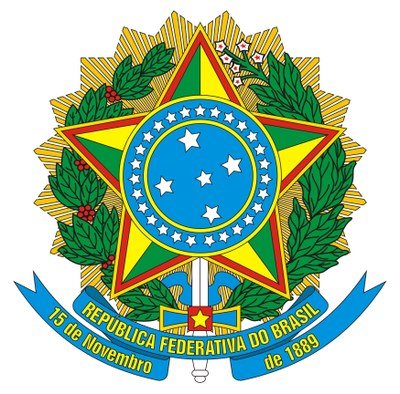 Secretaria da Educação Profissional e TecnológicaInstituto Federal de Educação, Ciência e Tecnologia BaianoPró-Reitoria de Pesquisa e InovaçãoEdital nº 124, de 04 de julho de 2022 Chamada Interna PROPES Nº 05/2022ADESÃO INTERNA AO EDITAL FAPESB/SECTI Nº 005/2022ANEXO IIIFORMULÁRIO PARA INTERPOSIÇÃO DE RECURSOS E IMPUGNAÇÃO           _	, 	de 	de  2022__       (cidade)                                (dia)                               (mês)                          (ano)Assinatura do(a) Interpositor(a)Nome:CPF:(    ) Impugnação ao Edital	(   ) Recurso contra:(    ) Impugnação ao Edital	(   ) Recurso contra:Argumento:Argumento: